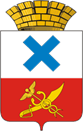 Администрации Городского округа «город Ирбит»Свердловской областиПОСТАНОВЛЕНИЕот 13  марта 2024 года №  379-ПАг. Ирбит О внесении изменений в постановление администрации Муниципального образования город Ирбит от 24.12.2018 № 2288-ПА  «Об утверждении схемы размещения нестационарных торговых объектов на территорииГородского округа «город Ирбит» Свердловской области»В соответствии с Порядком разработки и утверждения схем размещения нестационарных торговых объектов в муниципальных образованиях, расположенных на территории Свердловской области, утвержденным постановлением Правительства Свердловской области от 27.04.2017 № 295-ПП «Об утверждении Порядка разработки и утверждения схем размещения нестационарных торговых объектов в муниципальных образованиях, расположенных на территории Свердловской области», на основании решения комиссии по разработке схемы размещения нестационарных торговых объектов на территории Городского округа «город Ирбит» Свердловской области от      01 марта 2024 года, руководствуясь положениями статьи 30 Устава Городского округа «город Ирбит» Свердловской области, администрация Городского округа «город Ирбит» Свердловской областиПОСТАНОВЛЯЕТ:1. Внести в схему размещения нестационарных торговых объектов на территории Городского округа «город Ирбит» Свердловской области, утвержденную постановлением администрации Муниципального образования город Ирбит                    от 24.12.2018 № 2288-ПА «Об утверждении схемы размещения нестационарных торговых объектов на территории Городского округа «город Ирбит» Свердловской области (в редакции  от  09.04.2019 № 421-ПА, от 30.05.2019 № 715-ПА, от 10.12.2019   № 1883-ПА, от 26.03.2020 № 417-ПА, от 04.08.2020 № 1217-ПА, от 28.12.2020 № 2217-ПА, от 29.01.2021 № 118-ПА, от 28.04.2022 № 572-ПА, от 09.08.2023 № 1327-ПА), следующие изменения:	1) в строке 2 столбец 10 и в строке 40 столбец 10 слова «действующее» заменить словами «перспективное»;	2) исключить строку 4 из схемы размещения нестационарных торговых объектов на территории Городского округа «город Ирбит» Свердловской области:	 - город Ирбит, улица Комсомольская, 61, (павильон).2. Контроль за исполнением  настоящего   постановления   возложить  на заместителя главы администрации – начальника Финансового управления администрации Городского округа «город Ирбит» Свердловской области                     Л.А. Тарасову.           3. Настоящее постановление опубликовать в Ирбитской общественно-политической газете «Восход» и разместить на официальном сайте администрации Городского округа «город Ирбит» Свердловской области (www.moirbit.ru).Глава Городского округа «город Ирбит» Свердловской области                                                                          Н.В. Юдин     